 	Instituto Tecnológico de Canarias, S.A. (ITC) 2017	AUTOEVALUACIÓN: SOPORTE WEBAUTOEVALUACIÓN ITCanarias	AUTOEVALUACIÓN LEY ESTATALEVALUACIÓN: SOPORTE WEBEVALUACIÓN ITCanarias	EVALUACIÓN LEY ESTATAL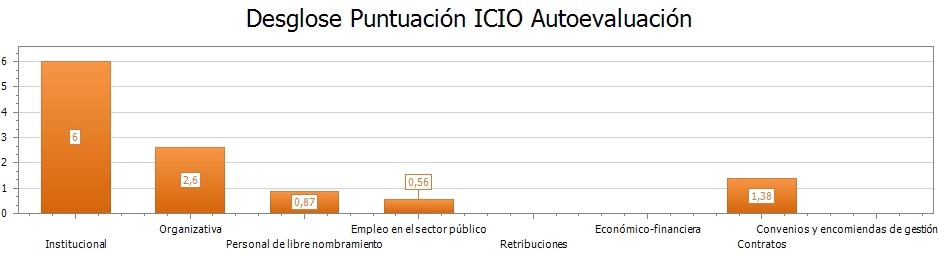 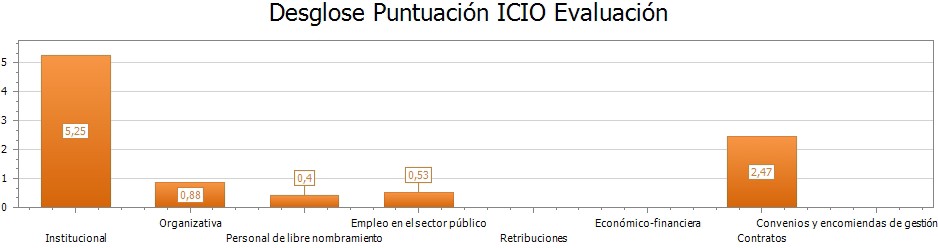 InstitucionalInformación general del sujeto obligado (Comunidad Autónoma, cabildo insular, ayuntamiento, universidad, OO.AA., etc)1001 - Institucional, histórica, geográfica, social, económica y culturalAUTOEVALUACIÓNEVALUACIÓNREVISIÓNInformación institucional del sujeto obligado1002 - Normativa aplicable al sujeto obligadoAUTOEVALUACIÓNEVALUACIÓNREVISIÓNOrganizativaEstructura orgánica (Consejerías, Concejalías, Juntas de Gobierno, etc)1013 - OrganigramaAUTOEVALUACIÓNEVALUACIÓNREVISIÓN1016 - Órganos superiores y directivos, territoriales y colegiados, así como organismos y entidades públicas adscritas; indicando sus competencias y funciones, personas titulares de cada órgano y número de efectivos de personal funcionario y laboral adscriAUTOEVALUACIÓNEVALUACIÓNREVISIÓNOrganismos autónomos y demás entidades públicas vinculadas o dependientes1017 - Funciones y competencias, recursos que financian sus actividades, régimen presupuestario y contable, órganos de dirección y su composición, personas titulares y número de personas adscritasAUTOEVALUACIÓNEVALUACIÓNREVISIÓNUnidades administrativas a nivel de servicio o equivalentes1018 - Responsable y funcionesAUTOEVALUACIÓNEVALUACIÓNREVISIÓNSociedades mercantiles, fundaciones públicas, consorcios y demás entidades privadas en las que participe mayoritariamente1019 - Objeto social, fin fundacional o funciones; capital social, dotación fundacional o participación; recursos que financian sus actividades; órganos y composición; personas titulares de los órganos de dirección; y número de personas que prestan servicioAUTOEVALUACIÓNEVALUACIÓNREVISIÓNSociedades mercantiles, fundaciones públicas y consorcios1020 - Publicación, en el BOC (para la CAC) y en la web de la respectiva entidad, de los acuerdos del Gobierno de Canarias o de la corporación en los que se disponga la creación, modificación, participación o extinción de estos organismos, así como los estatutos por los que han de regirse, y sus modificacionesAUTOEVALUACIÓNEVALUACIÓNREVISIÓNPersonal de libre nombramientoPersonal directivo de organismos y entidades públicas, sociedades mercantiles, fundaciones públicas, consorcios y demás entidades privadas con participación mayoritaria1027 - Identificacion y nombramientoAUTOEVALUACIÓNEVALUACIÓNREVISIÓN1028 - Perfil, méritos académicos acreditados y trayectoria profesionalAUTOEVALUACIÓNEVALUACIÓNREVISIÓN1029 - FuncionesAUTOEVALUACIÓNEVALUACIÓNREVISIÓN1030 - Órganos colegiados administrativos o sociales de los que es miembroAUTOEVALUACIÓNEVALUACIÓNREVISIÓN1031 - Actividades públicas y privadas para las que se le ha concedido la compatibilidadAUTOEVALUACIÓNEVALUACIÓNREVISIÓNPersonal eventual de confianza o asesoramiento de los departamentos, consejerías o concejalías y de los organismos públicos o entidades vinculadas o dependientes, así como de los organismos y entidades privadas integrantes del sector público1032 - Datos por organismo o entidad pública dependiente o vinculada, por sociedad mercantil, por fundación, por consorcio, por entidad privada en la que participe mayoritariamente y por organismo o entidad privada integrante del sector púbico autonómicoAUTOEVALUACIÓNEVALUACIÓNREVISIÓN1033 - Identificacion, nombramiento y régimen de contrato laboral (en su caso)AUTOEVALUACIÓNEVALUACIÓNREVISIÓN1034 - FuncionesAUTOEVALUACIÓNEVALUACIÓNREVISIÓN1035 - Órgano o directivo al que presta sus serviciosAUTOEVALUACIÓNEVALUACIÓNREVISIÓN1036 - Perfil, méritos académicos y trayectoria profesionalAUTOEVALUACIÓNEVALUACIÓNREVISIÓN1037 - Órganos colegiados administrativos o sociales de los que es miembroAUTOEVALUACIÓNEVALUACIÓNREVISIÓN1038 - Actividades públicas y privadas para las que se le ha concedido la compatibilidadAUTOEVALUACIÓNEVALUACIÓNREVISIÓNEmpleo en el sector públicoPublicidad de la relación de puestos de trabajo, catálogos de puestos, plantillas de personal o instrumentos similares1041 - Puestos ocupados y vacantesAUTOEVALUACIÓNEVALUACIÓNREVISIÓNNúmero empleados públicos y su distribución por grupos1044 - Funcionarios: de carrera e interinos; laborales: fijos, indefinidos y temporales; estatutarios: de carrera e interinosAUTOEVALUACIÓNEVALUACIÓNREVISIÓNNúmero de empleados por departamentos o consejerías, organismos, entidades públicas, sociedades mercantiles, fundaciones públicas y consorcios.1045 - Número de empleados por departamentos o consejerías, organismos, entidades públicas, sociedades mercantiles, fundaciones públicas y consorcios.AUTOEVALUACIÓNEVALUACIÓNREVISIÓNRelación nominal de personas que prestan servicios en la CAC o en la corporación, en los organismos y en entidades públicas, sociedades mercantiles, fundaciones, consorcios y demás entidades privadas en las que participen mayoritariamente1046 - Puesto de trabajo que desempeñan y régimen de provisiónAUTOEVALUACIÓNEVALUACIÓNREVISIÓNNúmero de liberados sindicales en la Administación pública de la CAC o de la corporación y sus OOAA y demás entidades de Derecho Público vinculadas o dependientes de la entidad(por sindicato)1047 - Número de liberados sindicales en la Administación pública de la CAC o de la corporación y sus OOAA y demás entidades de derecho público vinculadas o dependientes de la misma, sociedades mercantiles, fundaciones y consorcios (por sindicato)AUTOEVALUACIÓNEVALUACIÓNREVISIÓN1048 - Crédito y número anual de horas sindicales utilizadas por sindicatoAUTOEVALUACIÓNEVALUACIÓNREVISIÓN1050 - Relación nominal de personas liberadas sindicales, con indicación de la organización a la que pertenecenAUTOEVALUACIÓNEVALUACIÓNREVISIÓNPublicidad en página web de los departamentos de la Admon. pública de la CAC y sus OOAA y demás entidades de Derecho Público vinculadas o dependientes de la entidad de1051 - Listas de contratación de personalAUTOEVALUACIÓNEVALUACIÓNREVISIÓNPublicación en el BOC y en el portal de transparencia de las autorizaciones de compatibilidad para actividades públicas o privadas1052 - Identificación personal, puesto de trabajo que desempeña y actividades para las que se autoriza la compatibilidadAUTOEVALUACIÓNEVALUACIÓNREVISIÓNRetribucionesAltos cargos y titulares de los órganos de gobierno, órganos superiores y directivos, en función de la clase o categoría del órgano1053 - Información general de las retribuciones, indicando los miembros con dedicación exclusiva y parcial y la dedicación mínimaAUTOEVALUACIÓNEVALUACIÓNREVISIÓN1054 - Gastos de representación asignadosAUTOEVALUACIÓNEVALUACIÓNREVISIÓN1055 - Indemnizaciones percibidas con ocasión del abandono del cargoAUTOEVALUACIÓNEVALUACIÓNREVISIÓNPersonal de confianza o asesoramiento especial1057 - Información general de las retribuciones articulada en función de la clase y/o categoríaAUTOEVALUACIÓNEVALUACIÓNREVISIÓNEmpleados públicos1058 - Información general de las retribuciones, diferenciando las básicas de las complementarias, de los funcionarios, personal estatutario y personal laboral en función de los niveles y cargos existentesAUTOEVALUACIÓNEVALUACIÓNREVISIÓNInformación general sobre las cuantías por asistencias a organos colegiados1060 - Información general sobre las cuantías por asistencias a organos colegiadosAUTOEVALUACIÓNEVALUACIÓNREVISIÓNIndemnizaciones por razón del servicio en concepto de viajes, manutención y alojamiento1061 - Información general sobre las condiciones para el devengo y las cuantías de las indemnizacionesAUTOEVALUACIÓNEVALUACIÓNREVISIÓNPublicidad semestral de las indemnizaciones por dietas y gastos de viaje de1062 - Altos cargos, personal directivo y personal de confianza o asesoramiento especialAUTOEVALUACIÓNEVALUACIÓNREVISIÓNEconómico-financieraInformación presupuestaria y contable1091 - Cuenta General de la entidad (balance, cuenta de resultado económico patrimonial, memoria y liquidación del Presupuesto)AUTOEVALUACIÓNEVALUACIÓNREVISIÓN1097 - Informes de auditoría de cuentas y de fiscalización de la entidad por parte de órganos de control externos (Audiencia de Cuentas de Canarias o Tribunal de Cuentas), y de los organismos y entidades vinculadas o dependientesAUTOEVALUACIÓNEVALUACIÓNREVISIÓNContratosInformación general de las entidades y órganos de contratación1139 - Información general de las entidades y órganos de contrataciónAUTOEVALUACIÓNEVALUACIÓNREVISIÓNContratos programados1140 - Contratos programadosAUTOEVALUACIÓNEVALUACIÓNREVISIÓNContratos adjudicados1141 - Contratos adjudicadosAUTOEVALUACIÓNEVALUACIÓNREVISIÓNLicitaciones anuladas1142 - Licitaciones anuladasAUTOEVALUACIÓNEVALUACIÓNREVISIÓNOtra que se considere necesaria o conveniente para la adecuada gestión de la contratación1143 - Otra que se considere necesaria o conveniente para la adecuada gestión de la contrataciónAUTOEVALUACIÓNEVALUACIÓNREVISIÓNLicitaciones en curso, con acceso a la totalidad de las condiciones de ejecución del contrato y restante documentación complementaria1144 - Licitaciones en cursoAUTOEVALUACIÓNEVALUACIÓNREVISIÓN1145 - Pliego de Prescripciones Técnicas (PPT)AUTOEVALUACIÓNEVALUACIÓNREVISIÓN1146 - Pliego de cláusulas administrativas (PCAP)AUTOEVALUACIÓNEVALUACIÓNREVISIÓN1147 - Criterios de adjudicaión del contratoAUTOEVALUACIÓNEVALUACIÓNREVISIÓNMesas de contratación1148 - Composición y forma de designaciónAUTOEVALUACIÓNEVALUACIÓNREVISIÓN1149 - Convocatorias de las mesas de contrataciónAUTOEVALUACIÓNEVALUACIÓNREVISIÓNPreguntas frecuentes y aclaraciones relativas al contenido de los contratos1150 - Preguntas frecuentes y aclaraciones relativas al contenido de los contratosAUTOEVALUACIÓNEVALUACIÓNREVISIÓNContratos formalizados (todos, excepto los declarados secretos o reservados)1151 - ObjetoAUTOEVALUACIÓNEVALUACIÓNREVISIÓN1152 - Tipo de contratoAUTOEVALUACIÓNEVALUACIÓNREVISIÓN1153 - DuraciónAUTOEVALUACIÓNEVALUACIÓNREVISIÓN1154 - Importe de licitaciónAUTOEVALUACIÓNEVALUACIÓNREVISIÓN1155 - Importe de adjudicaciónAUTOEVALUACIÓNEVALUACIÓNREVISIÓN1156 - Procedimiento utilizadoAUTOEVALUACIÓNEVALUACIÓNREVISIÓN1157 - Publicidad, en su casoAUTOEVALUACIÓNEVALUACIÓNREVISIÓN1158 - Número de licitadoresAUTOEVALUACIÓNEVALUACIÓNREVISIÓN1159 - Identidad de los adjudicatariosAUTOEVALUACIÓNEVALUACIÓNREVISIÓN1160 - Datos estadisticos sobre porcentaje de contratos adjudicados a través de cada uno de los procedimientos previstos en la legislación de contratos del sector públicoAUTOEVALUACIÓNEVALUACIÓNREVISIÓN1161 - Contratos menores formalizados trimestralmente: relación, número, importe global y porcentaje respecto a la totalidad de los contratosAUTOEVALUACIÓNEVALUACIÓNREVISIÓN1162 - Modificaciones de los contratos formalizadosAUTOEVALUACIÓNEVALUACIÓNREVISIÓN1163 - Revisiones de preciosAUTOEVALUACIÓNEVALUACIÓNREVISIÓN1164 - Prórrogas y variaciones del plazo de duración o ejecución de los contratos formalizadosAUTOEVALUACIÓNEVALUACIÓNREVISIÓN1165 - Penalidades impuestas por inclumplimiento de los contratistasAUTOEVALUACIÓNEVALUACIÓNREVISIÓN1166 - Relación de contratos resueltosAUTOEVALUACIÓNEVALUACIÓNREVISIÓN1167 - Publicidad de las decisiones de desistimiento y renuncia de contratosAUTOEVALUACIÓNEVALUACIÓNREVISIÓNConvenios y encomiendas de gestiónConvenios celebrados1168 - Partes firmantesAUTOEVALUACIÓNEVALUACIÓNREVISIÓN1169 - Objeto, con indicación de las actuaciones o actividades comprometidasAUTOEVALUACIÓNEVALUACIÓNREVISIÓN1170 - Órganos encargados de la ejecuciónAUTOEVALUACIÓNEVALUACIÓNREVISIÓN1171 - Financiación, con indicación de las cantidades que corresponden a cada una de las partes firmantesAUTOEVALUACIÓNEVALUACIÓNREVISIÓN1172 - Plazo y condiciones de vigenciaAUTOEVALUACIÓNEVALUACIÓNREVISIÓN1173 - Modificaciones realizadas, indicando objeto y fechaAUTOEVALUACIÓNEVALUACIÓNREVISIÓN1174 - Boletín oficial en que fue publicadoAUTOEVALUACIÓNEVALUACIÓNREVISIÓN1175 - Registro en el que está inscritoAUTOEVALUACIÓNEVALUACIÓNREVISIÓN1176 - Prórrogas, anexos, adendasAUTOEVALUACIÓNEVALUACIÓNREVISIÓNEncomiendas de gestión efectuadas1177 - Entidad a la que se realiza la encomiendaAUTOEVALUACIÓNEVALUACIÓNREVISIÓN1178 - Número y categorias profesionales de las personas incluidas en cada encomienda, así como el importe total destinado a gastos de personalAUTOEVALUACIÓNEVALUACIÓNREVISIÓN1179 - Medios materiales que la entidad encomendante haya acordado poner a disposición de la encomendada para la realización del trabajoAUTOEVALUACIÓNEVALUACIÓNREVISIÓN1180 - Motivos que justifiquen que no se presten los servicios con los medios personales con que cuenta el órgano o entidad encomendanteAUTOEVALUACIÓNEVALUACIÓNREVISIÓN1181 - Objeto de la encomiendaAUTOEVALUACIÓNEVALUACIÓNREVISIÓN1182 - Presupuesto de la encomiendaAUTOEVALUACIÓNEVALUACIÓNREVISIÓN1183 - DuraciónAUTOEVALUACIÓNEVALUACIÓNREVISIÓN1184 - Tarifas o precios fijadosAUTOEVALUACIÓNEVALUACIÓNREVISIÓN1185 - Modificaciones y revisiones del presupuesto y los precios, así como la liquidación finalAUTOEVALUACIÓNEVALUACIÓNREVISIÓN1186 - Subcontrataciones efectuadas: adjudicatarioAUTOEVALUACIÓNEVALUACIÓNREVISIÓN1187 - Subcontrataciones efectuadas: procedimiento seguidoAUTOEVALUACIÓNEVALUACIÓNREVISIÓN1188 - Subcontrataciones efectuadas: importeAUTOEVALUACIÓNEVALUACIÓNREVISIÓN¿Publica la entidad la declaración de accesibilidad conforme al artículo 15 del Real Decreto 1112/2018, de 7 de septiembre sobre la accesiblidad de los sitios web y aplicaciones para dispositivos móviles del sector público?¿Publica la entidad la declaración de accesibilidad conforme al artículo 15 del Real Decreto 1112/2018, de 7 de septiembre sobre la accesiblidad de los sitios web y aplicaciones para dispositivos móviles del sector público?Especifique la dirección de la entidad en la que está publicada la declaración de accesibilidad¿La declaración de accesibilidad se encuentra visible desde cualquier página de la web?¿La declaración de accesibilidad se encuentra visible desde cualquier página de la web?¿Qué situación de cumplimiento de las pautas de accesibilidad tiene la web de la entidad?¿Qué situación de cumplimiento de las pautas de accesibilidad tiene la web de la entidad?¿Se especifica el método por el que se preparó la declaración de accesibilidad y la fecha en la que fue preparada?¿Se especifica el método por el que se preparó la declaración de accesibilidad y la fecha en la que fue preparada?¿Se publica la fecha de la última revisión de la declaración de accesibilidad?¿Se publica la fecha de la última revisión de la declaración de accesibilidad?Especifique la fecha de publicación de la declaración de accesibilidadEspecifique la fecha de publicación de la declaración de accesibilidad¿Se proporciona al usuario un mecanismo de comunicación en los términos que se establecen en los artículos 10.2.a y 11 del Real Decreto 1112/2018? (Los artículos 10.2.b y 12 entran en vigor a los dos años de la publicación del RD.)¿Se proporciona al usuario un mecanismo de comunicación en los términos que se establecen en los artículos 10.2.a y 11 del Real Decreto 1112/2018? (Los artículos 10.2.b y 12 entran en vigor a los dos años de la publicación del RD.)¿Se publica un enlace al procedimiento de reclamación regulado en el artículo 13 del Real Decreto 1112/2018 al que cualquier persona pueda recurrir en caso de que la respuesta a la comunicación o a la solicitud sea insatisfactoria?¿Se publica un enlace al procedimiento de reclamación regulado en el artículo 13 del Real Decreto 1112/2018 al que cualquier persona pueda recurrir en caso de que la respuesta a la comunicación o a la solicitud sea insatisfactoria?Accesibilidad (Máx. 100)Accesibilidad (Máx. 100)0Indique si la web de la entidad dispone de apartado específico de transparencia o si la entidad dispone de Portal de TransparenciaIndique si la web de la entidad dispone de apartado específico de transparencia o si la entidad dispone de Portal de TransparenciaSiIndique si el apartado de transparencia se encuentra visible y disponible o si hay un enlace visible al portal de transparencia en la página de inicio de la web de la entidadIndique si el apartado de transparencia se encuentra visible y disponible o si hay un enlace visible al portal de transparencia en la página de inicio de la web de la entidadSiLugar de publicación (Máx. 100)Lugar de publicación (Máx. 100)100Estructura (Máx. 100)Estructura (Máx. 100)100¿La web de la entidad tiene habilitado y en funcionamiento un buscador interno? (Máx. 100)¿La web de la entidad tiene habilitado y en funcionamiento un buscador interno? (Máx. 100)¿Publica la entidad la declaración de accesibilidad conforme al artículo 15 del Real Decreto 1112/2018, de 7 de septiembre sobre la accesiblidad de los sitios web y aplicaciones para dispositivos móviles del sector público?¿Publica la entidad la declaración de accesibilidad conforme al artículo 15 del Real Decreto 1112/2018, de 7 de septiembre sobre la accesiblidad de los sitios web y aplicaciones para dispositivos móviles del sector público?Especifique la dirección de la entidad en la que está publicada la declaración de accesibilidad¿La declaración de accesibilidad se encuentra visible desde cualquier página de la web?¿La declaración de accesibilidad se encuentra visible desde cualquier página de la web?¿Qué situación de cumplimiento de las pautas de accesibilidad tiene la web de la entidad?¿Qué situación de cumplimiento de las pautas de accesibilidad tiene la web de la entidad?¿Se especifica el método por el que se preparó la declaración de accesibilidad y la fecha en la que fue preparada?¿Se especifica el método por el que se preparó la declaración de accesibilidad y la fecha en la que fue preparada?¿Se publica la fecha de la última revisión de la declaración de accesibilidad?¿Se publica la fecha de la última revisión de la declaración de accesibilidad?Especifique la fecha de publicación de la declaración de accesibilidadEspecifique la fecha de publicación de la declaración de accesibilidad¿Se proporciona al usuario un mecanismo de comunicación en los términos que se establecen en los artículos 10.2.a y 11 del Real Decreto 1112/2018? (Los artículos 10.2.b y 12 entran en vigor a los dos años de la publicación del RD.)¿Se proporciona al usuario un mecanismo de comunicación en los términos que se establecen en los artículos 10.2.a y 11 del Real Decreto 1112/2018? (Los artículos 10.2.b y 12 entran en vigor a los dos años de la publicación del RD.)¿Se publica un enlace al procedimiento de reclamación regulado en el artículo 13 del Real Decreto 1112/2018 al que cualquier persona pueda recurrir en caso de que la respuesta a la comunicación o a la solicitud sea insatisfactoria?¿Se publica un enlace al procedimiento de reclamación regulado en el artículo 13 del Real Decreto 1112/2018 al que cualquier persona pueda recurrir en caso de que la respuesta a la comunicación o a la solicitud sea insatisfactoria?Accesibilidad (Máx. 100)Accesibilidad (Máx. 100)0Indique si la web de la entidad dispone de apartado específico de transparencia o si la entidad dispone de Portal de TransparenciaIndique si la web de la entidad dispone de apartado específico de transparencia o si la entidad dispone de Portal de TransparenciaSiIndique si el apartado de transparencia se encuentra visible y disponible o si hay un enlace visible al portal de transparencia en la página de inicio de la web de la entidadIndique si el apartado de transparencia se encuentra visible y disponible o si hay un enlace visible al portal de transparencia en la página de inicio de la web de la entidadSiLugar de publicación (Máx. 100)Lugar de publicación (Máx. 100)100Estructura (Máx. 100)Estructura (Máx. 100)100¿La web de la entidad tiene habilitado y en funcionamiento un buscador interno? (Máx. 100)¿La web de la entidad tiene habilitado y en funcionamiento un buscador interno? (Máx. 100)URL del enlace en el Portal de TransparenciaURL del enlace en la web o sede electrónica propiahttp://www.itccanarias.org/web/itc/transparencia.jsp?lang=eshttp://www.itccanarias.org/web/itc/transparencia.jsp?lang=esExiste informaciónSíContenidoForma de publicaciónFecha de informaciónFecha de publicaciónActualización5010028/02/201828/05/2018100Número de clicksAccesibilidadClaridadEstructuraReutilización2100100100100ICIO Autoevaluación6,5Existe informaciónSíContenidoForma de publicaciónFecha de informaciónFecha de publicaciónActualización501000Número de clicksAccesibilidadClaridadEstructuraReutilización110010010025ICIO Evaluación4,75RevisadoRevisadoFecha de revisiónUsuario revisiónSíSí13/06/2018 12:44:28NCASTILLODescripción:Comentario:URL del enlace en el Portal de TransparenciaURL del enlace en la web o sede electrónica propiahttp://www.itccanarias.org/web/itc/transparencia.jsp?lang=eshttp://www.itccanarias.org/web/itc/transparencia.jsp?lang=esExiste informaciónSíContenidoForma de publicaciónFecha de informaciónFecha de publicaciónActualización5010028/02/201828/05/2018100Número de clicksAccesibilidadClaridadEstructuraReutilización2100100100100ICIO Autoevaluación6,5Existe informaciónSíContenidoForma de publicaciónFecha de informaciónFecha de publicaciónActualización10010022/12/201650Número de clicksAccesibilidadClaridadEstructuraReutilización110010010025RevisadoRevisadoFecha de revisiónUsuario revisiónSíSíDescripción:Comentario:URL del enlace en el Portal de TransparenciaURL del enlace en la web o sede electrónica propiahttp://www.itccanarias.org/web/itc/transparencia.jsp?lang=eshttp://www.itccanarias.org/web/itc/transparencia.jsp?lang=esExiste informaciónSíContenidoForma de publicaciónFecha de informaciónFecha de publicaciónActualización5010028/02/201828/05/2018100Número de clicksAccesibilidadClaridadEstructuraReutilización2100100100100ICIO Autoevaluación6,5ContenidoForma de publicaciónFecha de informaciónFecha de publicaciónActualización1001000Número de clicksAccesibilidadClaridadEstructuraReutilización110010010025ICIO Evaluación5,25RevisadoRevisadoFecha de revisiónUsuario revisiónSíSí06/06/2018 12:43:40NCASTILLODescripción:Comentario:URL del enlace en el Portal de TransparenciaURL del enlace en la web o sede electrónica propiahttp://www.itccanarias.org/web/itc/transparencia.jsp?lang=eshttp://www.itccanarias.org/web/itc/transparencia.jsp?lang=esExiste informaciónSíContenidoForma de publicaciónFecha de informaciónFecha de publicaciónActualización5010028/02/201828/05/2018100Número de clicksAccesibilidadClaridadEstructuraReutilización2100100100100ICIO Autoevaluación6,5Existe informaciónSíContenidoForma de publicaciónFecha de informaciónFecha de publicaciónActualización000Número de clicksAccesibilidadClaridadEstructuraReutilización01001000ICIO Evaluación0RevisadoRevisadoFecha de revisiónUsuario revisiónNoNoDescripción:Comentario:URL del enlace en el Portal de TransparenciaURL del enlace en la web o sede electrónica propiahttp://www.itccanarias.org/web/itc/transparencia.jsp?lang=eshttp://www.itccanarias.org/web/itc/transparencia.jsp?lang=esContenidoForma de publicaciónFecha de informaciónFecha de publicaciónActualización5010028/02/201828/05/2018100Número de clicksAccesibilidadClaridadEstructuraReutilización2100100100100ICIO Autoevaluación6,5Existe informaciónSíContenidoForma de publicaciónFecha de informaciónFecha de publicaciónActualización000Número de clicksAccesibilidadClaridadEstructuraReutilización01001000ICIO Evaluación0RevisadoRevisadoFecha de revisiónUsuario revisiónNoNoDescripción:Comentario:URL del enlace en el Portal de TransparenciaURL del enlace en la web o sede electrónica propiahttp://www.itccanarias.org/web/itc/transparencia.jsp?lang=eshttp://www.itccanarias.org/web/itc/transparencia.jsp?lang=esExiste informaciónSíContenidoForma de publicaciónFecha de informaciónFecha de publicaciónActualización5010028/02/201828/05/2018100Número de clicksAccesibilidadClaridadEstructuraReutilización2100100100100ICIO Autoevaluación6,5Existe informaciónSíContenidoForma de publicaciónFecha de informaciónFecha de publicaciónActualización000Número de clicksAccesibilidadClaridadEstructuraReutilización01001000ICIO Evaluación0RevisadoRevisadoFecha de revisiónUsuario revisiónNoNoDescripción:Comentario:URL del enlace en el Portal de TransparenciaURL del enlace en la web o sede electrónica propiahttp://www.itccanarias.org/web/itc/transparencia.jsp?lang=eshttp://www.itccanarias.org/web/itc/transparencia.jsp?lang=esExiste informaciónSíContenidoForma de publicaciónFecha de informaciónFecha de publicaciónActualización5010028/02/201828/05/2018100Número de clicksAccesibilidadClaridadEstructuraReutilización2100100100100ICIO Autoevaluación6,5Existe informaciónSíContenidoForma de publicaciónFecha de informaciónFecha de publicaciónActualización000Número de clicksAccesibilidadClaridadEstructuraReutilización01001000ICIO Evaluación0RevisadoFecha de revisiónUsuario revisiónSí06/06/2018 12:43:40NCASTILLODescripción:Comentario:URL del enlace en el Portal de TransparenciaURL del enlace en la web o sede electrónica propiahttp://www.itccanarias.org/web/itc/transparencia.jsp?lang=eshttp://www.itccanarias.org/web/itc/transparencia.jsp?lang=esExiste informaciónSíContenidoForma de publicaciónFecha de informaciónFecha de publicaciónActualización5010028/02/201828/05/2018100Número de clicksAccesibilidadClaridadEstructuraReutilización2100100100100ICIO Autoevaluación6,5Existe informaciónSíContenidoForma de publicaciónFecha de informaciónFecha de publicaciónActualización000Número de clicksAccesibilidadClaridadEstructuraReutilización01001000ICIO Evaluación0RevisadoRevisadoFecha de revisiónUsuario revisiónSíSí06/06/2018 12:43:40NCASTILLODescripción:Comentario:URL del enlace en el Portal de TransparenciaURL del enlace en la web o sede electrónica propiahttp://www.itccanarias.org/web/itc/transparencia.jsp?lang=eshttp://www.itccanarias.org/web/itc/transparencia.jsp?lang=esExiste informaciónSíContenidoForma de publicaciónFecha de informaciónFecha de publicaciónActualización5010028/02/201828/05/2018100Número de clicksAccesibilidadClaridadEstructuraReutilización2100100100100ICIO Autoevaluación6,5ContenidoForma de publicaciónFecha de informaciónFecha de publicaciónActualización501000Número de clicksAccesibilidadClaridadEstructuraReutilización110010010025ICIO Evaluación4,75RevisadoRevisadoFecha de revisiónUsuario revisiónSíSí06/06/2018 13:03:08NCASTILLODescripción:Comentario:URL del enlace en el Portal de TransparenciaURL del enlace en la web o sede electrónica propiahttp://www.itccanarias.org/web/itc/transparencia.jsp?lang=eshttp://www.itccanarias.org/web/itc/transparencia.jsp?lang=esExiste informaciónSíContenidoForma de publicaciónFecha de informaciónFecha de publicaciónActualización5010028/02/201828/05/2018100Número de clicksAccesibilidadClaridadEstructuraReutilización2100100100100ICIO Autoevaluación6,5Existe informaciónSíContenidoForma de publicaciónFecha de informaciónFecha de publicaciónActualización000Número de clicksAccesibilidadClaridadEstructuraReutilización01001000ICIO Evaluación0RevisadoRevisadoFecha de revisiónUsuario revisiónNoNoDescripción:Comentario:URL del enlace en el Portal de TransparenciaURL del enlace en la web o sede electrónica propiahttp://www.itccanarias.org/web/itc/transparencia.jsp?lang=eshttp://www.itccanarias.org/web/itc/transparencia.jsp?lang=esExiste informaciónSíContenidoForma de publicaciónFecha de informaciónFecha de publicaciónActualización5010028/02/201828/05/2018100Número de clicksAccesibilidadClaridadEstructuraReutilización2100100100100Existe informaciónSíContenidoForma de publicaciónFecha de informaciónFecha de publicaciónActualización000Número de clicksAccesibilidadClaridadEstructuraReutilización01001000ICIO Evaluación0RevisadoRevisadoFecha de revisiónUsuario revisiónNoNoDescripción:Comentario:URL del enlace en el Portal de TransparenciaURL del enlace en la web o sede electrónica propiahttp://www.itccanarias.org/web/itc/transparencia.jsp?lang=eshttp://www.itccanarias.org/web/itc/transparencia.jsp?lang=esContenidoForma de publicaciónFecha de informaciónFecha de publicaciónActualización5010028/02/201828/05/2018100Número de clicksAccesibilidadClaridadEstructuraReutilización2100100100100ICIO Autoevaluación6,5Existe informaciónSíContenidoForma de publicaciónFecha de informaciónFecha de publicaciónActualización000Número de clicksAccesibilidadClaridadEstructuraReutilización01001000ICIO Evaluación0RevisadoRevisadoFecha de revisiónUsuario revisiónSíSí06/06/2018 13:03:08NCASTILLODescripción:Comentario:URL del enlace en el Portal de TransparenciaURL del enlace en la web o sede electrónica propiahttp://www.itccanarias.org/web/itc/transparencia.jsp?lang=eshttp://www.itccanarias.org/web/itc/transparencia.jsp?lang=esExiste informaciónSíContenidoForma de publicaciónFecha de informaciónFecha de publicaciónActualización5010028/02/201828/05/2018100Número de clicksAccesibilidadClaridadEstructuraReutilización2100100100100ICIO Autoevaluación6,5Existe informaciónSíContenidoForma de publicaciónFecha de informaciónFecha de publicaciónActualización000Número de clicksAccesibilidadClaridadEstructuraReutilización01001000ICIO Evaluación0RevisadoRevisadoFecha de revisiónUsuario revisiónNoNoDescripción:Comentario:URL del enlace en el Portal de TransparenciaURL del enlace en la web o sede electrónica propiahttp://www.itccanarias.org/web/itc/transparencia.jsp?lang=eshttp://www.itccanarias.org/web/itc/transparencia.jsp?lang=esExiste informaciónSíContenidoForma de publicaciónFecha de informaciónFecha de publicaciónActualización5010028/02/201828/05/2018100Número de clicksAccesibilidadClaridadEstructuraReutilización2100100100100ICIO Autoevaluación6,5Existe informaciónSíContenidoForma de publicaciónFecha de informaciónFecha de publicaciónActualización000Número de clicksAccesibilidadClaridadEstructuraReutilización01001000ICIO Evaluación0RevisadoFecha de revisiónUsuario revisiónNoDescripción:Comentario:URL del enlace en el Portal de TransparenciaURL del enlace en la web o sede electrónica propiahttp://www.itccanarias.org/web/itc/transparencia.jsp?lang=eshttp://www.itccanarias.org/web/itc/transparencia.jsp?lang=esExiste informaciónSíContenidoForma de publicaciónFecha de informaciónFecha de publicaciónActualización5010028/02/201828/05/2018100Número de clicksAccesibilidadClaridadEstructuraReutilización2100100100100ICIO Autoevaluación6,5Existe informaciónSíContenidoForma de publicaciónFecha de informaciónFecha de publicaciónActualización000Número de clicksAccesibilidadClaridadEstructuraReutilización01001000ICIO Evaluación0RevisadoRevisadoFecha de revisiónUsuario revisiónNoNoDescripción:Comentario:URL del enlace en el Portal de TransparenciaURL del enlace en la web o sede electrónica propiahttp://www.itccanarias.org/web/itc/transparencia.jsp?lang=eshttp://www.itccanarias.org/web/itc/transparencia.jsp?lang=esExiste informaciónSíContenidoForma de publicaciónFecha de informaciónFecha de publicaciónActualización5010028/02/201828/05/2018100Número de clicksAccesibilidadClaridadEstructuraReutilización2100100100100ICIO Autoevaluación6,5Existe informaciónSíContenidoForma de publicaciónFecha de informaciónFecha de publicaciónActualización000Número de clicksAccesibilidadClaridadEstructuraReutilización01001000RevisadoRevisadoFecha de revisiónUsuario revisiónNoNoDescripción:Comentario:URL del enlace en el Portal de TransparenciaURL del enlace en la web o sede electrónica propiahttp://www.itccanarias.org/web/itc/transparencia.jsp?lang=eshttp://www.itccanarias.org/web/itc/transparencia.jsp?lang=esExiste informaciónSíContenidoForma de publicaciónFecha de informaciónFecha de publicaciónActualización5010028/02/201828/05/2018100Número de clicksAccesibilidadClaridadEstructuraReutilización2100100100100ICIO Autoevaluación6,5ContenidoForma de publicaciónFecha de informaciónFecha de publicaciónActualización000Número de clicksAccesibilidadClaridadEstructuraReutilización01001000ICIO Evaluación0RevisadoRevisadoFecha de revisiónUsuario revisiónNoNoDescripción:Comentario:URL del enlace en el Portal de TransparenciaURL del enlace en la web o sede electrónica propiahttp://www.itccanarias.org/web/itc/transparencia.jsp?lang=eshttp://www.itccanarias.org/web/itc/transparencia.jsp?lang=esExiste informaciónSíContenidoForma de publicaciónFecha de informaciónFecha de publicaciónActualización5010028/02/201828/05/2018100Número de clicksAccesibilidadClaridadEstructuraReutilización2100100100100ICIO Autoevaluación6,5Existe informaciónSíContenidoForma de publicaciónFecha de informaciónFecha de publicaciónActualización000Número de clicksAccesibilidadClaridadEstructuraReutilización01001000ICIO Evaluación0RevisadoRevisadoFecha de revisiónUsuario revisiónNoNoDescripción:Comentario:URL del enlace en el Portal de TransparenciaURL del enlace en la web o sede electrónica propiahttp://www.itccanarias.org/web/itc/transparencia.jsp?lang=eshttp://www.itccanarias.org/web/itc/transparencia.jsp?lang=esExiste informaciónSíContenidoForma de publicaciónFecha de informaciónFecha de publicaciónActualización5010028/02/201828/05/2018100Número de clicksAccesibilidadClaridadEstructuraReutilización2100100100100Existe informaciónSíContenidoForma de publicaciónFecha de informaciónFecha de publicaciónActualización000Número de clicksAccesibilidadClaridadEstructuraReutilización01001000ICIO Evaluación0RevisadoRevisadoFecha de revisiónUsuario revisiónNoNoDescripción:Comentario:URL del enlace en el Portal de TransparenciaURL del enlace en la web o sede electrónica propiahttp://www.itccanarias.org/web/itc/transparencia.jsp?lang=eshttp://www.itccanarias.org/web/itc/transparencia.jsp?lang=esContenidoForma de publicaciónFecha de informaciónFecha de publicaciónActualización5010028/02/201828/05/2018100Número de clicksAccesibilidadClaridadEstructuraReutilización2100100100100ICIO Autoevaluación6,5Existe informaciónSíContenidoForma de publicaciónFecha de informaciónFecha de publicaciónActualización000Número de clicksAccesibilidadClaridadEstructuraReutilización01001000ICIO Evaluación0RevisadoRevisadoFecha de revisiónUsuario revisiónNoNoDescripción:Comentario:URL del enlace en el Portal de TransparenciaURL del enlace en la web o sede electrónica propiahttp://www.itccanarias.org/web/itc/transparencia.jsp?lang=eshttp://www.itccanarias.org/web/itc/transparencia.jsp?lang=esExiste informaciónSíContenidoForma de publicaciónFecha de informaciónFecha de publicaciónActualización5010028/02/201828/05/2018100Número de clicksAccesibilidadClaridadEstructuraReutilización2100100100100ICIO Autoevaluación6,5Existe informaciónSíContenidoForma de publicaciónFecha de informaciónFecha de publicaciónActualización000Número de clicksAccesibilidadClaridadEstructuraReutilización01001000ICIO Evaluación0RevisadoRevisadoFecha de revisiónUsuario revisiónNoNoDescripción:Comentario:URL del enlace en el Portal de TransparenciaURL del enlace en la web o sede electrónica propiahttp://www.itccanarias.org/web/itc/transparencia.jsp?lang=eshttp://www.itccanarias.org/web/itc/transparencia.jsp?lang=esExiste informaciónSíContenidoForma de publicaciónFecha de informaciónFecha de publicaciónActualización5010028/02/201828/05/2018100Número de clicksAccesibilidadClaridadEstructuraReutilización2100100100100ICIO Autoevaluación6,5Existe informaciónSíContenidoForma de publicaciónFecha de informaciónFecha de publicaciónActualización000Número de clicksAccesibilidadClaridadEstructuraReutilización01001000ICIO Evaluación0RevisadoFecha de revisiónUsuario revisiónNoDescripción:Comentario:URL del enlace en el Portal de TransparenciaURL del enlace en la web o sede electrónica propiahttp://www.itccanarias.org/web/itc/transparencia.jsp?lang=eshttp://www.itccanarias.org/web/itc/transparencia.jsp?lang=esExiste informaciónSíContenidoForma de publicaciónFecha de informaciónFecha de publicaciónActualización5010028/02/201828/05/2018100Número de clicksAccesibilidadClaridadEstructuraReutilización2100100100100ICIO Autoevaluación6,5Existe informaciónSíContenidoForma de publicaciónFecha de informaciónFecha de publicaciónActualización501000Número de clicksAccesibilidadClaridadEstructuraReutilización110010010025ICIO Evaluación4,75RevisadoRevisadoFecha de revisiónUsuario revisiónSíSí06/06/2018 12:47:32NCASTILLODescripción:Comentario:URL del enlace en el Portal de TransparenciaURL del enlace en la web o sede electrónica propiahttp://www.itccanarias.org/web/itc/transparencia.jsp?lang=eshttp://www.itccanarias.org/web/itc/transparencia.jsp?lang=esExiste informaciónSíContenidoForma de publicaciónFecha de informaciónFecha de publicaciónActualización5010028/02/201828/05/2018100Número de clicksAccesibilidadClaridadEstructuraReutilización2100100100100ICIO Autoevaluación6,5ContenidoForma de publicaciónFecha de informaciónFecha de publicaciónActualización000Número de clicksAccesibilidadClaridadEstructuraReutilización01001000ICIO Evaluación0RevisadoRevisadoFecha de revisiónUsuario revisiónNoNoDescripción:Comentario:URL del enlace en el Portal de TransparenciaURL del enlace en la web o sede electrónica propiahttp://www.itccanarias.org/web/itc/transparencia.jsp?lang=eshttp://www.itccanarias.org/web/itc/transparencia.jsp?lang=esExiste informaciónSíContenidoForma de publicaciónFecha de informaciónFecha de publicaciónActualización5010028/02/201828/05/2018100Número de clicksAccesibilidadClaridadEstructuraReutilización2100100100100Existe informaciónSíContenidoForma de publicaciónFecha de informaciónFecha de publicaciónActualización000Número de clicksAccesibilidadClaridadEstructuraReutilización01001000ICIO Evaluación0RevisadoRevisadoFecha de revisiónUsuario revisiónNoNoDescripción:Comentario:URL del enlace en el Portal de TransparenciaURL del enlace en la web o sede electrónica propiahttp://www.itccanarias.org/web/itc/transparencia.jsp?lang=eshttp://www.itccanarias.org/web/itc/transparencia.jsp?lang=esContenidoForma de publicaciónFecha de informaciónFecha de publicaciónActualización5010028/02/201828/05/2018100Número de clicksAccesibilidadClaridadEstructuraReutilización2100100100100ICIO Autoevaluación6,5Existe informaciónSíContenidoForma de publicaciónFecha de informaciónFecha de publicaciónActualización000Número de clicksAccesibilidadClaridadEstructuraReutilización01001000ICIO Evaluación0RevisadoRevisadoFecha de revisiónUsuario revisiónNoNoDescripción:Comentario:URL del enlace en el Portal de TransparenciaURL del enlace en la web o sede electrónica propiahttp://www.itccanarias.org/web/itc/transparencia.jsp?lang=eshttp://www.itccanarias.org/web/itc/transparencia.jsp?lang=esExiste informaciónSíContenidoForma de publicaciónFecha de informaciónFecha de publicaciónActualización5010028/02/201828/05/2018100Número de clicksAccesibilidadClaridadEstructuraReutilización2100100100100ICIO Autoevaluación6,5Existe informaciónSíContenidoForma de publicaciónFecha de informaciónFecha de publicaciónActualización000Número de clicksAccesibilidadClaridadEstructuraReutilización01001000ICIO Evaluación0RevisadoRevisadoFecha de revisiónUsuario revisiónNoNoDescripción:Comentario:URL del enlace en el Portal de TransparenciaURL del enlace en la web o sede electrónica propiahttp://www.itccanarias.org/web/itc/transparencia.jsp?lang=eshttp://www.itccanarias.org/web/itc/transparencia.jsp?lang=esExiste informaciónSíContenidoForma de publicaciónFecha de informaciónFecha de publicaciónActualización5010028/02/201828/05/2018100Número de clicksAccesibilidadClaridadEstructuraReutilización2100100100100ICIO Autoevaluación6,5Existe informaciónSíContenidoForma de publicaciónFecha de informaciónFecha de publicaciónActualización000Número de clicksAccesibilidadClaridadEstructuraReutilización01001000ICIO Evaluación0RevisadoFecha de revisiónUsuario revisiónNoDescripción:Comentario:URL del enlace en el Portal de TransparenciaURL del enlace en la web o sede electrónica propiahttp://www.itccanarias.org/web/itc/transparencia.jsp?lang=eshttp://www.itccanarias.org/web/itc/transparencia.jsp?lang=esExiste informaciónSíContenidoForma de publicaciónFecha de informaciónFecha de publicaciónActualización5010028/02/201828/05/2018100Número de clicksAccesibilidadClaridadEstructuraReutilización2100100100100ICIO Autoevaluación6,5Existe informaciónSíContenidoForma de publicaciónFecha de informaciónFecha de publicaciónActualización000Número de clicksAccesibilidadClaridadEstructuraReutilización01001000ICIO Evaluación0RevisadoRevisadoFecha de revisiónUsuario revisiónNoNoDescripción:Comentario:URL del enlace en el Portal de TransparenciaURL del enlace en la web o sede electrónica propiahttp://www.itccanarias.org/web/itc/transparencia.jsp?lang=eshttp://www.itccanarias.org/web/itc/transparencia.jsp?lang=esExiste informaciónSíContenidoForma de publicaciónFecha de informaciónFecha de publicaciónActualización5010028/02/201828/05/2018100Número de clicksAccesibilidadClaridadEstructuraReutilización2100100100100ICIO Autoevaluación6,5ContenidoForma de publicaciónFecha de informaciónFecha de publicaciónActualización000Número de clicksAccesibilidadClaridadEstructuraReutilización0000ICIO Evaluación0RevisadoRevisadoFecha de revisiónUsuario revisiónNoNoDescripción:Comentario:URL del enlace en el Portal de TransparenciaURL del enlace en la web o sede electrónica propiahttp://www.itccanarias.org/web/itc/transparencia.jsp?lang=eshttp://www.itccanarias.org/web/itc/transparencia.jsp?lang=esExiste informaciónSíContenidoForma de publicaciónFecha de informaciónFecha de publicaciónActualización5010028/02/201828/05/2018100Número de clicksAccesibilidadClaridadEstructuraReutilización2100100100100ICIO Autoevaluación6,5Existe informaciónSíContenidoForma de publicaciónFecha de informaciónFecha de publicaciónActualización000Número de clicksAccesibilidadClaridadEstructuraReutilización0000ICIO Evaluación0RevisadoRevisadoFecha de revisiónUsuario revisiónNoNoDescripción:Comentario:URL del enlace en el Portal de TransparenciaURL del enlace en la web o sede electrónica propiahttp://www.itccanarias.org/web/itc/transparencia.jsp?lang=eshttp://www.itccanarias.org/web/itc/transparencia.jsp?lang=esExiste informaciónSíContenidoForma de publicaciónFecha de informaciónFecha de publicaciónActualización5010028/02/201828/05/2018100Número de clicksAccesibilidadClaridadEstructuraReutilización2100100100100Existe informaciónSíContenidoForma de publicaciónFecha de informaciónFecha de publicaciónActualización000Número de clicksAccesibilidadClaridadEstructuraReutilización0000ICIO Evaluación0RevisadoRevisadoFecha de revisiónUsuario revisiónNoNoDescripción:Comentario:URL del enlace en el Portal de TransparenciaURL del enlace en la web o sede electrónica propiahttp://www.itccanarias.org/web/itc/transparencia.jsp?lang=eshttp://www.itccanarias.org/web/itc/transparencia.jsp?lang=esContenidoForma de publicaciónFecha de informaciónFecha de publicaciónActualización5010028/02/201828/05/2018100Número de clicksAccesibilidadClaridadEstructuraReutilización2100100100100ICIO Autoevaluación6,5Existe informaciónSíContenidoForma de publicaciónFecha de informaciónFecha de publicaciónActualización000Número de clicksAccesibilidadClaridadEstructuraReutilización0000ICIO Evaluación0RevisadoRevisadoFecha de revisiónUsuario revisiónNoNoDescripción:Comentario:URL del enlace en el Portal de TransparenciaURL del enlace en la web o sede electrónica propiahttp://www.itccanarias.org/web/itc/transparencia.jsp?lang=eshttp://www.itccanarias.org/web/itc/transparencia.jsp?lang=esExiste informaciónSíContenidoForma de publicaciónFecha de informaciónFecha de publicaciónActualización5010028/02/201828/05/2018100Número de clicksAccesibilidadClaridadEstructuraReutilización2100100100100ICIO Autoevaluación6,5Existe informaciónSíContenidoForma de publicaciónFecha de informaciónFecha de publicaciónActualización000Número de clicksAccesibilidadClaridadEstructuraReutilización0000ICIO Evaluación0RevisadoRevisadoFecha de revisiónUsuario revisiónNoNoDescripción:Comentario:URL del enlace en el Portal de TransparenciaURL del enlace en la web o sede electrónica propiahttp://www.itccanarias.org/web/itc/transparencia.jsp?lang=eshttp://www.itccanarias.org/web/itc/transparencia.jsp?lang=esExiste informaciónSíContenidoForma de publicaciónFecha de informaciónFecha de publicaciónActualización5010028/02/201828/05/2018100Número de clicksAccesibilidadClaridadEstructuraReutilización2100100100100ICIO Autoevaluación6,5Existe informaciónSíContenidoForma de publicaciónFecha de informaciónFecha de publicaciónActualización000Número de clicksAccesibilidadClaridadEstructuraReutilización0000ICIO Evaluación0RevisadoFecha de revisiónUsuario revisiónNoDescripción:Comentario:URL del enlace en el Portal de TransparenciaURL del enlace en la web o sede electrónica propiahttp://www.itccanarias.org/web/itc/transparencia.jsp?lang=eshttp://www.itccanarias.org/web/itc/transparencia.jsp?lang=esExiste informaciónSíContenidoForma de publicaciónFecha de informaciónFecha de publicaciónActualización5010028/02/201828/05/2018100Número de clicksAccesibilidadClaridadEstructuraReutilización2100100100100ICIO Autoevaluación6,5Existe informaciónSíContenidoForma de publicaciónFecha de informaciónFecha de publicaciónActualización000Número de clicksAccesibilidadClaridadEstructuraReutilización0000ICIO Evaluación0RevisadoRevisadoFecha de revisiónUsuario revisiónNoNoDescripción:Comentario:URL del enlace en el Portal de TransparenciaURL del enlace en la web o sede electrónica propiahttp://www.itccanarias.org/web/itc/transparencia.jsp?lang=eshttp://www.itccanarias.org/web/itc/transparencia.jsp?lang=esExiste informaciónSíContenidoForma de publicaciónFecha de informaciónFecha de publicaciónActualización5010028/02/201828/05/2018100Número de clicksAccesibilidadClaridadEstructuraReutilización2100100100100ICIO Autoevaluación6,5ContenidoForma de publicaciónFecha de informaciónFecha de publicaciónActualización000Número de clicksAccesibilidadClaridadEstructuraReutilización0000ICIO Evaluación0RevisadoRevisadoFecha de revisiónUsuario revisiónNoNoDescripción:Comentario:URL del enlace en el Portal de TransparenciaURL del enlace en la web o sede electrónica propiahttp://www.itccanarias.org/web/itc/transparencia.jsp?lang=eshttp://www.itccanarias.org/web/itc/transparencia.jsp?lang=esExiste informaciónSíContenidoForma de publicaciónFecha de informaciónFecha de publicaciónActualización5010028/02/201828/05/2018100Número de clicksAccesibilidadClaridadEstructuraReutilización2100100100100Existe informaciónSíContenidoForma de publicaciónFecha de informaciónFecha de publicaciónActualización000Número de clicksAccesibilidadClaridadEstructuraReutilización0000ICIO Evaluación0RevisadoRevisadoFecha de revisiónUsuario revisiónNoNoDescripción:Comentario:URL del enlace en el Portal de TransparenciaURL del enlace en la web o sede electrónica propiahttp://www.itccanarias.org/web/itc/transparencia.jsp?lang=eshttp://www.itccanarias.org/web/itc/transparencia.jsp?lang=esContenidoForma de publicaciónFecha de informaciónFecha de publicaciónActualización5010028/02/201828/05/2018100Número de clicksAccesibilidadClaridadEstructuraReutilización2100100100100ICIO Autoevaluación6,5Existe informaciónSíContenidoForma de publicaciónFecha de informaciónFecha de publicaciónActualización000Número de clicksAccesibilidadClaridadEstructuraReutilización0000ICIO Evaluación0RevisadoRevisadoFecha de revisiónUsuario revisiónNoNoDescripción:Comentario:URL del enlace en el Portal de TransparenciaURL del enlace en la web o sede electrónica propiahttp://www.itccanarias.org/web/itc/transparencia.jsp?lang=eshttp://www.itccanarias.org/web/itc/transparencia.jsp?lang=esExiste informaciónSíContenidoForma de publicaciónFecha de informaciónFecha de publicaciónActualización5010028/02/201828/05/2018100Número de clicksAccesibilidadClaridadEstructuraReutilización2100100100100ICIO Autoevaluación6,5Existe informaciónSíContenidoForma de publicaciónFecha de informaciónFecha de publicaciónActualización000Número de clicksAccesibilidadClaridadEstructuraReutilización01001000ICIO Evaluación0RevisadoRevisadoFecha de revisiónUsuario revisiónNoNoDescripción:Comentario:URL del enlace en el Portal de TransparenciaURL del enlace en la web o sede electrónica propiahttp://www.itccanarias.org/web/itc/transparencia.jsp?lang=eshttp://www.itccanarias.org/web/itc/transparencia.jsp?lang=esExiste informaciónSíContenidoForma de publicaciónFecha de informaciónFecha de publicaciónActualización5010028/02/201828/05/2018100Número de clicksAccesibilidadClaridadEstructuraReutilización2100100100100ICIO Autoevaluación6,5Existe informaciónSíContenidoForma de publicaciónFecha de informaciónFecha de publicaciónActualización000Número de clicksAccesibilidadClaridadEstructuraReutilización01001000ICIO Evaluación0RevisadoFecha de revisiónUsuario revisiónSí13/07/2018 11:27:26NCASTILLODescripción:Comentario:URL del enlace en el Portal de TransparenciaURL del enlace en la web o sede electrónica propiahttp://www.itccanarias.org/web/itc/transparencia.jsp?lang=eshttp://www.itccanarias.org/web/itc/transparencia.jsp?lang=esExiste informaciónSíContenidoForma de publicaciónFecha de informaciónFecha de publicaciónActualización5010028/02/201828/05/2018100Número de clicksAccesibilidadClaridadEstructuraReutilización2100100100100ICIO Autoevaluación6,5Existe informaciónSíContenidoForma de publicaciónFecha de informaciónFecha de publicaciónActualización000Número de clicksAccesibilidadClaridadEstructuraReutilización01001000ICIO Evaluación0RevisadoRevisadoFecha de revisiónUsuario revisiónNoNoDescripción:Comentario:URL del enlace en el Portal de TransparenciaURL del enlace en la web o sede electrónica propiahttp://www.itccanarias.org/web/itc/transparencia.jsp?lang=eshttp://www.itccanarias.org/web/itc/transparencia.jsp?lang=esExiste informaciónSíContenidoForma de publicaciónFecha de informaciónFecha de publicaciónActualización5010028/02/201828/05/2018100Número de clicksAccesibilidadClaridadEstructuraReutilización2100100100100ICIO Autoevaluación6,5ContenidoForma de publicaciónFecha de informaciónFecha de publicaciónActualización000Número de clicksAccesibilidadClaridadEstructuraReutilización01001000ICIO Evaluación0RevisadoRevisadoFecha de revisiónUsuario revisiónSíSí13/07/2018 11:27:26NCASTILLODescripción:Comentario:URL del enlace en el Portal de TransparenciaURL del enlace en la web o sede electrónica propiahttp://www.itccanarias.org/web/itc/transparencia.jsp?lang=eshttp://www.itccanarias.org/web/itc/transparencia.jsp?lang=esExiste informaciónSíContenidoForma de publicaciónFecha de informaciónFecha de publicaciónActualización5010028/02/201828/05/2018100Número de clicksAccesibilidadClaridadEstructuraReutilización2100100100100ICIO Autoevaluación6,5Existe informaciónSíContenidoForma de publicaciónFecha de informaciónFecha de publicaciónActualización000Número de clicksAccesibilidadClaridadEstructuraReutilización01001000ICIO Evaluación0RevisadoRevisadoFecha de revisiónUsuario revisiónNoNoDescripción:Comentario:URL del enlace en el Portal de TransparenciaURL del enlace en la web o sede electrónica propiahttp://www.itccanarias.org/web/itc/transparencia.jsp?lang=eshttp://www.itccanarias.org/web/itc/transparencia.jsp?lang=esContenidoForma de publicaciónFecha de informaciónFecha de publicaciónActualización5010028/02/201828/05/2018100Número de clicksAccesibilidadClaridadEstructuraReutilización2100100100100ICIO Autoevaluación6,5Existe informaciónSíContenidoForma de publicaciónFecha de informaciónFecha de publicaciónActualización1005020/02/2018100Número de clicksAccesibilidadClaridadEstructuraReutilización49010010075ICIO Evaluación6,15RevisadoRevisadoFecha de revisiónUsuario revisiónSíSí13/07/2018 11:27:26NCASTILLODescripción:Comentario:URL del enlace en el Portal de TransparenciaURL del enlace en la web o sede electrónica propiahttp://www.itccanarias.org/web/itc/transparencia.jsp?lang=eshttp://www.itccanarias.org/web/itc/transparencia.jsp?lang=esExiste informaciónSíContenidoForma de publicaciónFecha de informaciónFecha de publicaciónActualización5010028/02/201828/05/2018100Número de clicksAccesibilidadClaridadEstructuraReutilización2100100100100ICIO Autoevaluación6,5Existe informaciónSíContenidoForma de publicaciónFecha de informaciónFecha de publicaciónActualización1005020/02/2018100Número de clicksAccesibilidadClaridadEstructuraReutilización49010010025ICIO Evaluación5,65RevisadoRevisadoFecha de revisiónUsuario revisiónSíSí13/07/2018 11:27:26NCASTILLODescripción:Comentario:URL del enlace en el Portal de TransparenciaURL del enlace en la web o sede electrónica propiahttp://www.itccanarias.org/web/itc/transparencia.jsp?lang=eshttp://www.itccanarias.org/web/itc/transparencia.jsp?lang=esExiste informaciónSíContenidoForma de publicaciónFecha de informaciónFecha de publicaciónActualización5010028/02/201828/05/2018100Número de clicksAccesibilidadClaridadEstructuraReutilización2100100100100ICIO Autoevaluación6,5Existe informaciónSíContenidoForma de publicaciónFecha de informaciónFecha de publicaciónActualización1005020/02/2018100Número de clicksAccesibilidadClaridadEstructuraReutilización49010010025ICIO Evaluación5,65RevisadoRevisadoFecha de revisiónUsuario revisiónSíSí13/07/2018 11:27:26NCASTILLODescripción:Comentario:URL del enlace en el Portal de TransparenciaURL del enlace en la web o sede electrónica propiahttp://www.itccanarias.org/web/itc/transparencia.jsp?lang=eshttp://www.itccanarias.org/web/itc/transparencia.jsp?lang=esExiste informaciónSíContenidoForma de publicaciónFecha de informaciónFecha de publicaciónActualización5010028/02/201828/05/2018100Número de clicksAccesibilidadClaridadEstructuraReutilización2100100100100ICIO Autoevaluación6,5Existe informaciónSíContenidoForma de publicaciónFecha de informaciónFecha de publicaciónActualización1005020/02/2018100Número de clicksAccesibilidadClaridadEstructuraReutilización49010010025ICIO Evaluación5,65RevisadoRevisadoFecha de revisiónUsuario revisiónSíSí13/07/2018 11:27:26NCASTILLODescripción:Comentario:URL del enlace en el Portal de TransparenciaURL del enlace en la web o sede electrónica propiahttp://www.itccanarias.org/web/itc/transparencia.jsp?lang=eshttp://www.itccanarias.org/web/itc/transparencia.jsp?lang=esExiste informaciónSíContenidoForma de publicaciónFecha de informaciónFecha de publicaciónActualización5010028/02/201828/05/2018100Número de clicksAccesibilidadClaridadEstructuraReutilización2100100100100ICIO Autoevaluación6,5Existe informaciónSíContenidoForma de publicaciónFecha de informaciónFecha de publicaciónActualización000Número de clicksAccesibilidadClaridadEstructuraReutilización01001000ICIO Evaluación0RevisadoFecha de revisiónUsuario revisiónSí13/07/2018 11:27:26NCASTILLODescripción:Comentario:URL del enlace en el Portal de TransparenciaURL del enlace en la web o sede electrónica propiahttp://www.itccanarias.org/web/itc/transparencia.jsp?lang=eshttp://www.itccanarias.org/web/itc/transparencia.jsp?lang=esExiste informaciónSíContenidoForma de publicaciónFecha de informaciónFecha de publicaciónActualización5010028/02/201828/05/2018100Número de clicksAccesibilidadClaridadEstructuraReutilización2100100100100ICIO Autoevaluación6,5Existe informaciónSíContenidoForma de publicaciónFecha de informaciónFecha de publicaciónActualización000Número de clicksAccesibilidadClaridadEstructuraReutilización01001000ICIO Evaluación0RevisadoRevisadoFecha de revisiónUsuario revisiónSíSí13/07/2018 11:27:26NCASTILLODescripción:Comentario:URL del enlace en el Portal de TransparenciaURL del enlace en la web o sede electrónica propiahttp://www.itccanarias.org/web/itc/transparencia.jsp?lang=eshttp://www.itccanarias.org/web/itc/transparencia.jsp?lang=esExiste informaciónSíContenidoForma de publicaciónFecha de informaciónFecha de publicaciónActualización5010028/02/201828/05/2018100Número de clicksAccesibilidadClaridadEstructuraReutilización2100100100100ICIO Autoevaluación6,5Existe informaciónSíContenidoForma de publicaciónFecha de informaciónFecha de publicaciónActualización000Número de clicksAccesibilidadClaridadEstructuraReutilización01001000RevisadoRevisadoFecha de revisiónUsuario revisiónSíSí13/07/2018 11:27:26NCASTILLODescripción:Comentario:URL del enlace en el Portal de TransparenciaURL del enlace en la web o sede electrónica propiahttp://www.itccanarias.org/web/itc/transparencia.jsp?lang=eshttp://www.itccanarias.org/web/itc/transparencia.jsp?lang=esExiste informaciónSíContenidoForma de publicaciónFecha de informaciónFecha de publicaciónActualización5010028/02/201828/05/2018100Número de clicksAccesibilidadClaridadEstructuraReutilización2100100100100ICIO Autoevaluación6,5ContenidoForma de publicaciónFecha de informaciónFecha de publicaciónActualización1005001/06/2018100Número de clicksAccesibilidadClaridadEstructuraReutilización58010010075ICIO Evaluación6,05RevisadoRevisadoFecha de revisiónUsuario revisiónSíSí13/07/2018 11:27:26NCASTILLODescripción:Comentario:URL del enlace en el Portal de TransparenciaURL del enlace en la web o sede electrónica propiahttp://www.itccanarias.org/web/itc/transparencia.jsp?lang=eshttp://www.itccanarias.org/web/itc/transparencia.jsp?lang=esExiste informaciónSíContenidoForma de publicaciónFecha de informaciónFecha de publicaciónActualización5010028/02/201828/05/2018100Número de clicksAccesibilidadClaridadEstructuraReutilización2100100100100ICIO Autoevaluación6,5Existe informaciónSíContenidoForma de publicaciónFecha de informaciónFecha de publicaciónActualización1005001/06/2018100Número de clicksAccesibilidadClaridadEstructuraReutilización58010010075ICIO Evaluación6,05RevisadoRevisadoFecha de revisiónUsuario revisiónSíSí13/07/2018 11:27:26NCASTILLODescripción:Comentario:URL del enlace en el Portal de TransparenciaURL del enlace en la web o sede electrónica propiahttp://www.itccanarias.org/web/itc/transparencia.jsp?lang=eshttp://www.itccanarias.org/web/itc/transparencia.jsp?lang=esExiste informaciónSíContenidoForma de publicaciónFecha de informaciónFecha de publicaciónActualización5010028/02/201828/05/2018100Número de clicksAccesibilidadClaridadEstructuraReutilización2100100100100Existe informaciónSíContenidoForma de publicaciónFecha de informaciónFecha de publicaciónActualización1005031/05/2018100Número de clicksAccesibilidadClaridadEstructuraReutilización58010010075ICIO Evaluación6,05RevisadoRevisadoFecha de revisiónUsuario revisiónSíSí13/07/2018 11:27:27NCASTILLODescripción:Comentario:URL del enlace en el Portal de TransparenciaURL del enlace en la web o sede electrónica propiahttp://www.itccanarias.org/web/itc/transparencia.jsp?lang=eshttp://www.itccanarias.org/web/itc/transparencia.jsp?lang=esContenidoForma de publicaciónFecha de informaciónFecha de publicaciónActualización5010028/02/201828/05/2018100Número de clicksAccesibilidadClaridadEstructuraReutilización2100100100100ICIO Autoevaluación6,5Existe informaciónSíContenidoForma de publicaciónFecha de informaciónFecha de publicaciónActualización1005001/06/2018100Número de clicksAccesibilidadClaridadEstructuraReutilización58010010075ICIO Evaluación6,05RevisadoRevisadoFecha de revisiónUsuario revisiónSíSí13/07/2018 11:27:27NCASTILLODescripción:Comentario:URL del enlace en el Portal de TransparenciaURL del enlace en la web o sede electrónica propiahttp://www.itccanarias.org/web/itc/transparencia.jsp?lang=eshttp://www.itccanarias.org/web/itc/transparencia.jsp?lang=esExiste informaciónSíContenidoForma de publicaciónFecha de informaciónFecha de publicaciónActualización5010028/02/201828/05/2018100Número de clicksAccesibilidadClaridadEstructuraReutilización2100100100100ICIO Autoevaluación6,5Existe informaciónSíContenidoForma de publicaciónFecha de informaciónFecha de publicaciónActualización1005001/06/2018100Número de clicksAccesibilidadClaridadEstructuraReutilización58010010075ICIO Evaluación6,05RevisadoRevisadoFecha de revisiónUsuario revisiónSíSí13/07/2018 11:27:27NCASTILLODescripción:Comentario:URL del enlace en el Portal de TransparenciaURL del enlace en la web o sede electrónica propiahttp://www.itccanarias.org/web/itc/transparencia.jsp?lang=eshttp://www.itccanarias.org/web/itc/transparencia.jsp?lang=esExiste informaciónSíContenidoForma de publicaciónFecha de informaciónFecha de publicaciónActualización5010028/02/201828/05/2018100Número de clicksAccesibilidadClaridadEstructuraReutilización2100100100100ICIO Autoevaluación6,5Existe informaciónSíContenidoForma de publicaciónFecha de informaciónFecha de publicaciónActualización1005001/06/2018100Número de clicksAccesibilidadClaridadEstructuraReutilización58010010075ICIO Evaluación6,05RevisadoRevisadoFecha de revisiónUsuario revisiónSíSí13/07/2018 11:27:27NCASTILLODescripción:Comentario:URL del enlace en el Portal de TransparenciaURL del enlace en la web o sede electrónica propiahttp://www.itccanarias.org/web/itc/transparencia.jsp?lang=eshttp://www.itccanarias.org/web/itc/transparencia.jsp?lang=esExiste informaciónSíContenidoForma de publicaciónFecha de informaciónFecha de publicaciónActualización5010028/02/201828/05/2018100Número de clicksAccesibilidadClaridadEstructuraReutilización2100100100100ICIO Autoevaluación6,5Existe informaciónSíContenidoForma de publicaciónFecha de informaciónFecha de publicaciónActualización1005001/06/2018100Número de clicksAccesibilidadClaridadEstructuraReutilización58010010075ICIO Evaluación6,05RevisadoRevisadoFecha de revisiónUsuario revisiónSíSí13/07/2018 11:27:27NCASTILLODescripción:Comentario:URL del enlace en el Portal de TransparenciaURL del enlace en la web o sede electrónica propiahttp://www.itccanarias.org/web/itc/transparencia.jsp?lang=eshttp://www.itccanarias.org/web/itc/transparencia.jsp?lang=esExiste informaciónSíContenidoForma de publicaciónFecha de informaciónFecha de publicaciónActualización5010028/02/201828/05/2018100Número de clicksAccesibilidadClaridadEstructuraReutilización2100100100100ICIO Autoevaluación6,5Existe informaciónSíContenidoForma de publicaciónFecha de informaciónFecha de publicaciónActualización000Número de clicksAccesibilidadClaridadEstructuraReutilización01001000ICIO Evaluación0RevisadoFecha de revisiónUsuario revisiónNo13/07/2018 11:27:27NCASTILLODescripción:Comentario:URL del enlace en el Portal de TransparenciaURL del enlace en la web o sede electrónica propiahttp://www.itccanarias.org/web/itc/transparencia.jsp?lang=eshttp://www.itccanarias.org/web/itc/transparencia.jsp?lang=esExiste informaciónSíContenidoForma de publicaciónFecha de informaciónFecha de publicaciónActualización5010028/02/201828/05/2018100Número de clicksAccesibilidadClaridadEstructuraReutilización2100100100100ICIO Autoevaluación6,5Existe informaciónSíContenidoForma de publicaciónFecha de informaciónFecha de publicaciónActualización1005001/06/2018100Número de clicksAccesibilidadClaridadEstructuraReutilización58010010075ICIO Evaluación6,05RevisadoRevisadoFecha de revisiónUsuario revisiónSíSí13/07/2018 11:27:27NCASTILLODescripción:Comentario:URL del enlace en el Portal de TransparenciaURL del enlace en la web o sede electrónica propiahttp://www.itccanarias.org/web/itc/transparencia.jsp?lang=eshttp://www.itccanarias.org/web/itc/transparencia.jsp?lang=esExiste informaciónSíContenidoForma de publicaciónFecha de informaciónFecha de publicaciónActualización5010028/02/201828/05/2018100Número de clicksAccesibilidadClaridadEstructuraReutilización2100100100100ICIO Autoevaluación6,5Existe informaciónSíContenidoForma de publicaciónFecha de informaciónFecha de publicaciónActualización000Número de clicksAccesibilidadClaridadEstructuraReutilización01001000RevisadoRevisadoFecha de revisiónUsuario revisiónNoNoDescripción:Comentario:URL del enlace en el Portal de TransparenciaURL del enlace en la web o sede electrónica propiahttp://www.itccanarias.org/web/itc/transparencia.jsp?lang=eshttp://www.itccanarias.org/web/itc/transparencia.jsp?lang=esExiste informaciónSíContenidoForma de publicaciónFecha de informaciónFecha de publicaciónActualización5010028/02/201828/05/2018100Número de clicksAccesibilidadClaridadEstructuraReutilización2100100100100ICIO Autoevaluación6,5ContenidoForma de publicaciónFecha de informaciónFecha de publicaciónActualización000Número de clicksAccesibilidadClaridadEstructuraReutilización01001000ICIO Evaluación0RevisadoRevisadoFecha de revisiónUsuario revisiónNoNoDescripción:Comentario:URL del enlace en el Portal de TransparenciaURL del enlace en la web o sede electrónica propiahttp://www.itccanarias.org/web/itc/transparencia.jsp?lang=eshttp://www.itccanarias.org/web/itc/transparencia.jsp?lang=esExiste informaciónSíContenidoForma de publicaciónFecha de informaciónFecha de publicaciónActualización5010028/02/201828/05/2018100Número de clicksAccesibilidadClaridadEstructuraReutilización2100100100100ICIO Autoevaluación6,5Existe informaciónSíContenidoForma de publicaciónFecha de informaciónFecha de publicaciónActualización000Número de clicksAccesibilidadClaridadEstructuraReutilización01001000ICIO Evaluación0RevisadoRevisadoFecha de revisiónUsuario revisiónNoNoDescripción:Comentario:URL del enlace en el Portal de TransparenciaURL del enlace en la web o sede electrónica propiahttp://www.itccanarias.org/web/itc/transparencia.jsp?lang=eshttp://www.itccanarias.org/web/itc/transparencia.jsp?lang=esExiste informaciónSíContenidoForma de publicaciónFecha de informaciónFecha de publicaciónActualización5010028/02/201828/05/2018100Número de clicksAccesibilidadClaridadEstructuraReutilización2100100100100Existe informaciónSíContenidoForma de publicaciónFecha de informaciónFecha de publicaciónActualización000Número de clicksAccesibilidadClaridadEstructuraReutilización01001000ICIO Evaluación0RevisadoRevisadoFecha de revisiónUsuario revisiónNoNoDescripción:Comentario:URL del enlace en el Portal de TransparenciaURL del enlace en la web o sede electrónica propiahttp://www.itccanarias.org/web/itc/transparencia.jsp?lang=eshttp://www.itccanarias.org/web/itc/transparencia.jsp?lang=esContenidoForma de publicaciónFecha de informaciónFecha de publicaciónActualización5010028/02/201828/05/2018100Número de clicksAccesibilidadClaridadEstructuraReutilización2100100100100ICIO Autoevaluación6,5Existe informaciónSíContenidoForma de publicaciónFecha de informaciónFecha de publicaciónActualización000Número de clicksAccesibilidadClaridadEstructuraReutilización01001000ICIO Evaluación0RevisadoRevisadoFecha de revisiónUsuario revisiónNoNoDescripción:Comentario:URL del enlace en el Portal de TransparenciaURL del enlace en la web o sede electrónica propiahttp://www.itccanarias.org/web/itc/transparencia.jsp?lang=eshttp://www.itccanarias.org/web/itc/transparencia.jsp?lang=esExiste informaciónSíContenidoForma de publicaciónFecha de informaciónFecha de publicaciónActualización5010028/02/201828/05/2018100Número de clicksAccesibilidadClaridadEstructuraReutilización2100100100100ICIO Autoevaluación6,5Existe informaciónSíContenidoForma de publicaciónFecha de informaciónFecha de publicaciónActualización000Número de clicksAccesibilidadClaridadEstructuraReutilización01001000ICIO Evaluación0RevisadoRevisadoFecha de revisiónUsuario revisiónNoNoDescripción:Comentario:URL del enlace en el Portal de TransparenciaURL del enlace en la web o sede electrónica propiahttp://www.itccanarias.org/web/itc/transparencia.jsp?lang=eshttp://www.itccanarias.org/web/itc/transparencia.jsp?lang=esExiste informaciónSíContenidoForma de publicaciónFecha de informaciónFecha de publicaciónActualización5010028/02/201828/05/2018100Número de clicksAccesibilidadClaridadEstructuraReutilización2100100100100ICIO Autoevaluación6,5Existe informaciónSíContenidoForma de publicaciónFecha de informaciónFecha de publicaciónActualización000Número de clicksAccesibilidadClaridadEstructuraReutilización01001000ICIO Evaluación0RevisadoRevisadoFecha de revisiónUsuario revisiónNoNoDescripción:Comentario:URL del enlace en el Portal de TransparenciaURL del enlace en la web o sede electrónica propiahttp://www.itccanarias.org/web/itc/transparencia.jsp?lang=eshttp://www.itccanarias.org/web/itc/transparencia.jsp?lang=esExiste informaciónSíContenidoForma de publicaciónFecha de informaciónFecha de publicaciónActualización5010028/02/201828/05/2018100Número de clicksAccesibilidadClaridadEstructuraReutilización2100100100100ICIO Autoevaluación6,5Existe informaciónSíContenidoForma de publicaciónFecha de informaciónFecha de publicaciónActualización000Número de clicksAccesibilidadClaridadEstructuraReutilización01001000ICIO Evaluación0RevisadoRevisadoFecha de revisiónUsuario revisiónSíSí13/07/2018 11:27:27NCASTILLODescripción:Comentario:URL del enlace en el Portal de TransparenciaURL del enlace en la web o sede electrónica propiahttp://www.itccanarias.org/web/itc/transparencia.jsp?lang=eshttp://www.itccanarias.org/web/itc/transparencia.jsp?lang=esExiste informaciónSíContenidoForma de publicaciónFecha de informaciónFecha de publicaciónActualización5010028/02/201828/05/2018100Número de clicksAccesibilidadClaridadEstructuraReutilización2100100100100ICIO Autoevaluación6,5Existe informaciónSíContenidoForma de publicaciónFecha de informaciónFecha de publicaciónActualización000Número de clicksAccesibilidadClaridadEstructuraReutilización0000ICIO Evaluación0RevisadoRevisadoFecha de revisiónUsuario revisiónNoNoDescripción:Comentario:URL del enlace en el Portal de TransparenciaURL del enlace en la web o sede electrónica propiahttp://www.itccanarias.org/web/itc/transparencia.jsp?lang=eshttp://www.itccanarias.org/web/itc/transparencia.jsp?lang=esExiste informaciónSíContenidoForma de publicaciónFecha de informaciónFecha de publicaciónActualización5010028/02/201828/05/2018100Número de clicksAccesibilidadClaridadEstructuraReutilización2100100100100ICIO Autoevaluación6,5Existe informaciónSíContenidoForma de publicaciónFecha de informaciónFecha de publicaciónActualización000Número de clicksAccesibilidadClaridadEstructuraReutilización0000RevisadoRevisadoFecha de revisiónUsuario revisiónNoNoDescripción:Comentario:URL del enlace en el Portal de TransparenciaURL del enlace en la web o sede electrónica propiahttp://www.itccanarias.org/web/itc/transparencia.jsp?lang=eshttp://www.itccanarias.org/web/itc/transparencia.jsp?lang=esExiste informaciónSíContenidoForma de publicaciónFecha de informaciónFecha de publicaciónActualización5010028/02/201828/05/2018100Número de clicksAccesibilidadClaridadEstructuraReutilización2100100100100ICIO Autoevaluación6,5ContenidoForma de publicaciónFecha de informaciónFecha de publicaciónActualización000Número de clicksAccesibilidadClaridadEstructuraReutilización0000ICIO Evaluación0RevisadoRevisadoFecha de revisiónUsuario revisiónNoNoDescripción:Comentario:URL del enlace en el Portal de TransparenciaURL del enlace en la web o sede electrónica propiahttp://www.itccanarias.org/web/itc/transparencia.jsp?lang=eshttp://www.itccanarias.org/web/itc/transparencia.jsp?lang=esExiste informaciónSíContenidoForma de publicaciónFecha de informaciónFecha de publicaciónActualización5010028/02/201828/05/2018100Número de clicksAccesibilidadClaridadEstructuraReutilización2100100100100ICIO Autoevaluación6,5Existe informaciónSíContenidoForma de publicaciónFecha de informaciónFecha de publicaciónActualización000Número de clicksAccesibilidadClaridadEstructuraReutilización0000ICIO Evaluación0RevisadoRevisadoFecha de revisiónUsuario revisiónNoNoDescripción:Comentario:URL del enlace en el Portal de TransparenciaURL del enlace en la web o sede electrónica propiahttp://www.itccanarias.org/web/itc/transparencia.jsp?lang=eshttp://www.itccanarias.org/web/itc/transparencia.jsp?lang=esExiste informaciónSíContenidoForma de publicaciónFecha de informaciónFecha de publicaciónActualización5010028/02/201828/05/2018100Número de clicksAccesibilidadClaridadEstructuraReutilización2100100100100Existe informaciónSíContenidoForma de publicaciónFecha de informaciónFecha de publicaciónActualización000Número de clicksAccesibilidadClaridadEstructuraReutilización0000ICIO Evaluación0RevisadoRevisadoFecha de revisiónUsuario revisiónNoNoDescripción:Comentario:URL del enlace en el Portal de TransparenciaURL del enlace en la web o sede electrónica propiahttp://www.itccanarias.org/web/itc/transparencia.jsp?lang=eshttp://www.itccanarias.org/web/itc/transparencia.jsp?lang=esContenidoForma de publicaciónFecha de informaciónFecha de publicaciónActualización5010028/02/201828/05/2018100Número de clicksAccesibilidadClaridadEstructuraReutilización2100100100100ICIO Autoevaluación6,5Existe informaciónSíContenidoForma de publicaciónFecha de informaciónFecha de publicaciónActualización000Número de clicksAccesibilidadClaridadEstructuraReutilización0000ICIO Evaluación0RevisadoRevisadoFecha de revisiónUsuario revisiónNoNoDescripción:Comentario:URL del enlace en el Portal de TransparenciaURL del enlace en la web o sede electrónica propiahttp://www.itccanarias.org/web/itc/transparencia.jsp?lang=eshttp://www.itccanarias.org/web/itc/transparencia.jsp?lang=esExiste informaciónSíContenidoForma de publicaciónFecha de informaciónFecha de publicaciónActualización5010028/02/201828/05/2018100Número de clicksAccesibilidadClaridadEstructuraReutilización2100100100100ICIO Autoevaluación6,5Existe informaciónSíContenidoForma de publicaciónFecha de informaciónFecha de publicaciónActualización000Número de clicksAccesibilidadClaridadEstructuraReutilización0000ICIO Evaluación0RevisadoRevisadoFecha de revisiónUsuario revisiónNoNoDescripción:Comentario:URL del enlace en el Portal de TransparenciaURL del enlace en la web o sede electrónica propiahttp://www.itccanarias.org/web/itc/transparencia.jsp?lang=eshttp://www.itccanarias.org/web/itc/transparencia.jsp?lang=esExiste informaciónSíContenidoForma de publicaciónFecha de informaciónFecha de publicaciónActualización5010028/02/201828/05/2018100Número de clicksAccesibilidadClaridadEstructuraReutilización2100100100100ICIO Autoevaluación6,5Existe informaciónSíContenidoForma de publicaciónFecha de informaciónFecha de publicaciónActualización000Número de clicksAccesibilidadClaridadEstructuraReutilización0000ICIO Evaluación0RevisadoRevisadoFecha de revisiónUsuario revisiónNoNoDescripción:Comentario:URL del enlace en el Portal de TransparenciaURL del enlace en la web o sede electrónica propiahttp://www.itccanarias.org/web/itc/transparencia.jsp?lang=eshttp://www.itccanarias.org/web/itc/transparencia.jsp?lang=esExiste informaciónSíContenidoForma de publicaciónFecha de informaciónFecha de publicaciónActualización5010028/02/201828/05/2018100Número de clicksAccesibilidadClaridadEstructuraReutilización2100100100100ICIO Autoevaluación6,5Existe informaciónSíContenidoForma de publicaciónFecha de informaciónFecha de publicaciónActualización000Número de clicksAccesibilidadClaridadEstructuraReutilización0000ICIO Evaluación0RevisadoRevisadoFecha de revisiónUsuario revisiónNoNoDescripción:Comentario:URL del enlace en el Portal de TransparenciaURL del enlace en la web o sede electrónica propiahttp://www.itccanarias.org/web/itc/transparencia.jsp?lang=eshttp://www.itccanarias.org/web/itc/transparencia.jsp?lang=esExiste informaciónSíContenidoForma de publicaciónFecha de informaciónFecha de publicaciónActualización5010028/02/201828/05/2018100Número de clicksAccesibilidadClaridadEstructuraReutilización2100100100100ICIO Autoevaluación6,5Existe informaciónSíContenidoForma de publicaciónFecha de informaciónFecha de publicaciónActualización000Número de clicksAccesibilidadClaridadEstructuraReutilización0000ICIO Evaluación0RevisadoFecha de revisiónUsuario revisiónNoDescripción:Comentario:URL del enlace en el Portal de TransparenciaURL del enlace en la web o sede electrónica propiahttp://www.itccanarias.org/web/itc/transparencia.jsp?lang=eshttp://www.itccanarias.org/web/itc/transparencia.jsp?lang=esExiste informaciónSíContenidoForma de publicaciónFecha de informaciónFecha de publicaciónActualización5010028/02/201828/05/2018100Número de clicksAccesibilidadClaridadEstructuraReutilización2100100100100ICIO Autoevaluación6,5Existe informaciónSíContenidoForma de publicaciónFecha de informaciónFecha de publicaciónActualización000Número de clicksAccesibilidadClaridadEstructuraReutilización0000ICIO Evaluación0RevisadoRevisadoFecha de revisiónUsuario revisiónNoNoDescripción:Comentario:URL del enlace en el Portal de TransparenciaURL del enlace en la web o sede electrónica propiahttp://www.itccanarias.org/web/itc/transparencia.jsp?lang=eshttp://www.itccanarias.org/web/itc/transparencia.jsp?lang=esExiste informaciónSíContenidoForma de publicaciónFecha de informaciónFecha de publicaciónActualización5010028/02/201828/05/2018100Número de clicksAccesibilidadClaridadEstructuraReutilización2100100100100ICIO Autoevaluación6,5Existe informaciónSíContenidoForma de publicaciónFecha de informaciónFecha de publicaciónActualización000Número de clicksAccesibilidadClaridadEstructuraReutilización0000RevisadoRevisadoFecha de revisiónUsuario revisiónNoNoDescripción:Comentario:URL del enlace en el Portal de TransparenciaURL del enlace en la web o sede electrónica propiahttp://www.itccanarias.org/web/itc/transparencia.jsp?lang=eshttp://www.itccanarias.org/web/itc/transparencia.jsp?lang=esExiste informaciónSíContenidoForma de publicaciónFecha de informaciónFecha de publicaciónActualización5010028/02/201828/05/2018100Número de clicksAccesibilidadClaridadEstructuraReutilización2100100100100ICIO Autoevaluación6,5ContenidoForma de publicaciónFecha de informaciónFecha de publicaciónActualización000Número de clicksAccesibilidadClaridadEstructuraReutilización0000ICIO Evaluación0RevisadoRevisadoFecha de revisiónUsuario revisiónNoNoDescripción:Comentario:URL del enlace en el Portal de TransparenciaURL del enlace en la web o sede electrónica propiahttp://www.itccanarias.org/web/itc/transparencia.jsp?lang=eshttp://www.itccanarias.org/web/itc/transparencia.jsp?lang=esExiste informaciónSíContenidoForma de publicaciónFecha de informaciónFecha de publicaciónActualización5010028/02/201828/05/2018100Número de clicksAccesibilidadClaridadEstructuraReutilización2100100100100ICIO Autoevaluación6,5Existe informaciónSíContenidoForma de publicaciónFecha de informaciónFecha de publicaciónActualización000Número de clicksAccesibilidadClaridadEstructuraReutilización0000ICIO Evaluación0RevisadoRevisadoFecha de revisiónUsuario revisiónNoNoDescripción:Comentario:URL del enlace en el Portal de TransparenciaURL del enlace en la web o sede electrónica propiahttp://www.itccanarias.org/web/itc/transparencia.jsp?lang=eshttp://www.itccanarias.org/web/itc/transparencia.jsp?lang=esExiste informaciónSíContenidoForma de publicaciónFecha de informaciónFecha de publicaciónActualización5010028/02/201828/05/2018100Número de clicksAccesibilidadClaridadEstructuraReutilización2100100100100Existe informaciónSíContenidoForma de publicaciónFecha de informaciónFecha de publicaciónActualización000Número de clicksAccesibilidadClaridadEstructuraReutilización0000ICIO Evaluación0RevisadoRevisadoFecha de revisiónUsuario revisiónNoNoDescripción:Comentario:URL del enlace en el Portal de TransparenciaURL del enlace en la web o sede electrónica propiahttp://www.itccanarias.org/web/itc/transparencia.jsp?lang=eshttp://www.itccanarias.org/web/itc/transparencia.jsp?lang=esContenidoForma de publicaciónFecha de informaciónFecha de publicaciónActualización5010028/02/201828/05/2018100Número de clicksAccesibilidadClaridadEstructuraReutilización2100100100100ICIO Autoevaluación6,5Existe informaciónSíContenidoForma de publicaciónFecha de informaciónFecha de publicaciónActualización000Número de clicksAccesibilidadClaridadEstructuraReutilización0000ICIO Evaluación0RevisadoRevisadoFecha de revisiónUsuario revisiónNoNoDescripción:Comentario:URL del enlace en el Portal de TransparenciaURL del enlace en la web o sede electrónica propiahttp://www.itccanarias.org/web/itc/transparencia.jsp?lang=eshttp://www.itccanarias.org/web/itc/transparencia.jsp?lang=esExiste informaciónSíContenidoForma de publicaciónFecha de informaciónFecha de publicaciónActualización5010028/02/201828/05/2018100Número de clicksAccesibilidadClaridadEstructuraReutilización2100100100100ICIO Autoevaluación6,5Existe informaciónSíContenidoForma de publicaciónFecha de informaciónFecha de publicaciónActualización000Número de clicksAccesibilidadClaridadEstructuraReutilización0000ICIO Evaluación0RevisadoRevisadoFecha de revisiónUsuario revisiónNoNoDescripción:Comentario:URL del enlace en el Portal de TransparenciaURL del enlace en la web o sede electrónica propiahttp://www.itccanarias.org/web/itc/transparencia.jsp?lang=eshttp://www.itccanarias.org/web/itc/transparencia.jsp?lang=esExiste informaciónSíContenidoForma de publicaciónFecha de informaciónFecha de publicaciónActualización5010028/02/201828/05/2018100Número de clicksAccesibilidadClaridadEstructuraReutilización2100100100100ICIO Autoevaluación6,5Existe informaciónSíContenidoForma de publicaciónFecha de informaciónFecha de publicaciónActualización000Número de clicksAccesibilidadClaridadEstructuraReutilización0000ICIO Evaluación0RevisadoRevisadoFecha de revisiónUsuario revisiónNoNoDescripción:Comentario:URL del enlace en el Portal de TransparenciaURL del enlace en la web o sede electrónica propiahttp://www.itccanarias.org/web/itc/transparencia.jsp?lang=eshttp://www.itccanarias.org/web/itc/transparencia.jsp?lang=esExiste informaciónSíContenidoForma de publicaciónFecha de informaciónFecha de publicaciónActualización5010028/02/201828/05/2018100Número de clicksAccesibilidadClaridadEstructuraReutilización2100100100100ICIO Autoevaluación6,5Existe informaciónSíContenidoForma de publicaciónFecha de informaciónFecha de publicaciónActualización000Número de clicksAccesibilidadClaridadEstructuraReutilización0000ICIO Evaluación0RevisadoRevisadoFecha de revisiónUsuario revisiónNoNoDescripción:Comentario:URL del enlace en el Portal de TransparenciaURL del enlace en la web o sede electrónica propiahttp://www.itccanarias.org/web/itc/transparencia.jsp?lang=eshttp://www.itccanarias.org/web/itc/transparencia.jsp?lang=esExiste informaciónSíContenidoForma de publicaciónFecha de informaciónFecha de publicaciónActualización5010028/02/201828/05/2018100Número de clicksAccesibilidadClaridadEstructuraReutilización2100100100100ICIO Autoevaluación6,5Existe informaciónSíContenidoForma de publicaciónFecha de informaciónFecha de publicaciónActualización000Número de clicksAccesibilidadClaridadEstructuraReutilización0000ICIO Evaluación0RevisadoFecha de revisiónUsuario revisiónNoDescripción:Comentario:URL del enlace en el Portal de TransparenciaURL del enlace en la web o sede electrónica propiahttp://www.itccanarias.org/web/itc/transparencia.jsp?lang=eshttp://www.itccanarias.org/web/itc/transparencia.jsp?lang=esExiste informaciónSíContenidoForma de publicaciónFecha de informaciónFecha de publicaciónActualización5010028/02/201828/05/2018100Número de clicksAccesibilidadClaridadEstructuraReutilización2100100100100ICIO Autoevaluación6,5Existe informaciónSíContenidoForma de publicaciónFecha de informaciónFecha de publicaciónActualización000Número de clicksAccesibilidadClaridadEstructuraReutilización0000ICIO Evaluación0RevisadoRevisadoFecha de revisiónUsuario revisiónNoNoDescripción:Comentario: